Organigrama de DUQUETEX S.Coop.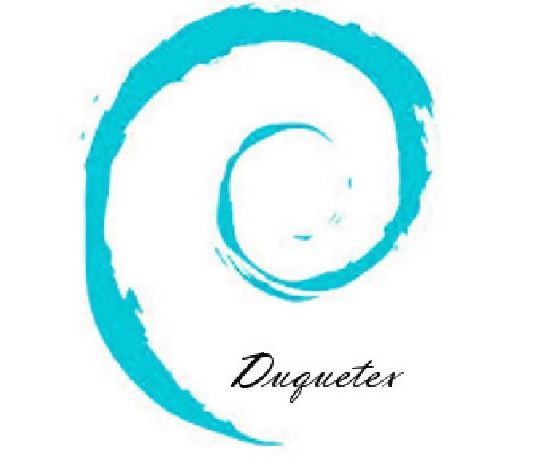 